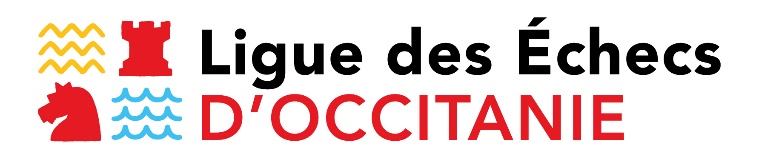 COMITE DIRECTEUR du 7 JANVIER 2024RELEVE DE DECISIONSLe comité directeur de la ligue s’est tenu le dimanche 7 janvier 2024 à CastelnaudaryMembres du Comité Directeur présents : Edwige Authier, Jean-Christophe Carpentier, Arnaud Coquelle, Françoise Cwiek, Philippe Fabre, Michel Grezels, Pierre Leblic, Denis Nouvel, Philippe PhalippouMembres du Comité Directeur excusés : François Bressy, Vincent Denis, Jean-Yves Costa, Pierre Costa, Philippe Pagès, Eliot Sansorgne, Marine Thuret, Mirella Oms, Marie-France Peyre, Philippe VuillaumeSont également présents : Directeur Technique Régional : Gilles HervetResponsable du site internet : Jacques BouthierD’abord, très bonne année à toutes et tous et meilleurs succès dans vos initiatives échiquéennes !Ce début d’année est l’occasion de faire le point sur les effectifs en fin d’annéeNous observons, au 31 décembre 2024/2023, une progression de 16,72% des licences (+ 574) dont et c’est le plus significatif + 17,32% (359) du nombre de licences A !!Le lien ci-dessous dirige vers le site fédéral et le détail par comité de la progression des effectifs2-SaistravWW1.xlsm (echecs.asso.fr)Préparation de l’assemblée générale du dimanche 11 février 2024.Les salles du CROS de Balma n’étant pas libres, notre assemblée générale se déroulera à Castelnaudary. Elle se tiendra à l’hôtel Ibis Style de Castelnaudary, 100 avenue Gérard Rouvière. Elle sera suivie d’un repas convivial (participation 15€, inscription sur le site de la ligue par helloasso(voir en pièces jointes)Les responsables des différents secteurs de la ligue doivent faire parvenir les rapports préparatoires au secrétaire général pour le 25 janvier, Philippe Fabre, pour diffusion auprès de présidents de clubs.Jean-Baptiste Mullon, Vice-président de la FFE, participera aux travaux de l’Assemblée Générale.FinancesLa balance au 31 décembre 2023 (en pj) fait apparaître un excédent de gestion de 9080,70€ compte tenu du fait que la subvention régionale (6 500€) n’est pas encore perçue (excédent réel : 2580,70€)Les comptes 2023 sont adoptés (unanimité)Le budget prévisionnel (voir en pj) est adopté. (unanimité)Il sera proposé à l’Assemblée Générale que le montant des licences pour la saison 2024/2025 reste inchangé.Commission techniqueLes championnats de Ligue1 et de Nationale 4 se déroulent bien malgré quelques rares forfaits.Compte tenu du nombre de plus en plus important d’équipes inscrites en championnat de ligue, le comité directeur mandate la commission technique afin de réfléchir à une autre organisation des compétitions par équipes inférieures à la nationale 4.  Faut-il changé le système ?Si oui, comment ?Le comité directeur de juin décidera ou non d’une nouvelle organisation.Coupe de la ligue 72 équipes ( !!!) sont inscrites pour la coupe de la ligue dont la phase1 se déroulera le samedi 3 février. Les répartitions des groupes, les lieux de jeu seront envoyés aux clubs dans la semaine.Le comité directeur se félicite du succès de cette compétition qui s’adresse à l’ensemble des clubs de la Ligue.Gilles Hervet, Directeur technique, annonce son départ de la Ligue pour des raisons professionnelles. (Destination la Guyane !!)Il sera proposé un nouveau directeur technique assez rapidement de façon que Gilles mette son successeur au courant du fonctionnement de celle-ci.Commission jeunesLe championnat régional jeunes se déroulera à l’Isle Jourdain (Gers) du 21 au 24 février 2024.L’organisation s’annonce très bien !!Compte tenu de la forte participation aux différents championnats départementaux, nous attendons près de 400 joueuses et joueurs au régional !La commission jeune proposera un autre système de qualification car nous ne pourrons pas accueillir un si grand nombre de joueurs dans les locaux mis à notre disposition par les collectivités. Il faudra certainement limiter le nombre de participants. Nous sommes victimes de notre succès et de notre fort développement !Pôle espoir et pôle excellence.Seule modification : Yasmine BAILLA, U10F, de Carcassonne, est intégrée au pôle espoir compte tenu de son classement.La composition des pôles évoluera en fonction des résultats au régional et au championnat de France jeunes d’Agen.Site internetLa commission ad ’hoc a examiné le fonctionnement du site internet (voir en pj). Nous devons être plus réactifs quant aux différentes informations et évènements concernant la Ligue afin de rendre le site plus dynamique. Devant la difficulté de trouver un bénévole volontaire il est proposé de rémunérer un rédacteur pour alimenter le site internet. Jacques Bouthier, François Bressy et Françoise Cwiek sont chargés de donner suite à cette décision.CalendrierLe calendrier 2024/2025 est adopté (voir en pj)Il est publié suffisamment tôt afin que chacune et chacun en tiennent compte et le respectent dans les différentes initiatives : un changement de date peut avoir des conséquences négatives sur l’organisation des compétitions et la participation du plus grand nombre à ces compétitions.Licences ALicences BLicences A+BAu 31/12/2022207213613433Au 31/12/2023243115764007Différence+ 359+ 215+ 574En %+ 17,32%+ 15,79%+ 16,72%